LÍNGUA PORTUGUESA E MATEMÁTICA4º ano doEnsino FundamentalCadernoC0410Data de Nascimento do estudanteCaro(a) estudante,Você está participando do Sistema de Avaliação Educacional Municipal do Ipojuca - SAEMI. Sua participação é muito importante para sabermos como está a educação em nosso município.Hoje, você vai fazer atividades de Língua Portuguesa e Matemática.Responda com calma, procurando não deixar nenhuma questão em branco. Bom teste!Saemi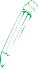 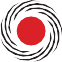 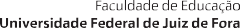 Sistema de Avaliação Educacional Municipal do IpojucaSECRETARIA DE EDUCAÇÃO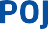 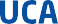 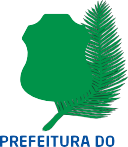 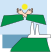 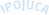 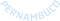 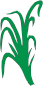 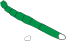 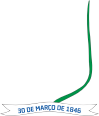  	EXEMPLO DE LÍNGUA PORTUGUESA	Veja a figura abaixo.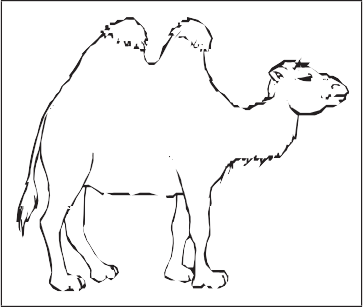 Qual é o nome dessa figura?CABELOCAMELOGALEGOGAMADO 	EXEMPLO DE MATEMÁTICA	Observe abaixo a conta que a professora Ana escreveu no quadro.Qual é o resultado dessa conta?24608084O relógio abaixo indica o horário em que Fábio almoça todos os dias.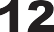 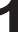 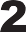 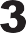 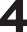 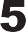 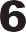 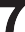 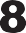 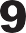 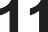 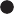 Qual o horário em que Fábio almoça todos os dias?11 horas e 6 minutos.11 horas e 30 minutos.12 horas e 6 minutos.12 horas e 30 minutos.A professora Amanda distribuiu igualmente 10 balas para 2 alunos. Quantas balas cada um desses alunos ganhou da professora Amanda?121085Observe abaixo os anéis que Beatriz tem para vender.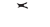 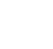 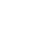 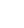 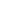 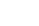 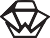 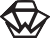 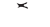 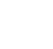 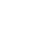 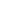 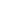 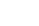 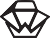 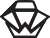 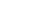 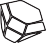 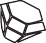 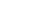 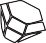 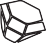 Quantos anéis Beatriz tem, no total, para vender?14151617Observe abaixo alguns soldados enfileirados para um desfile.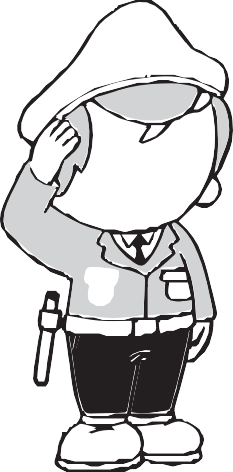 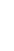 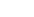 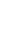 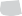 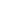 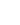 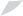 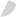 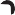 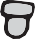 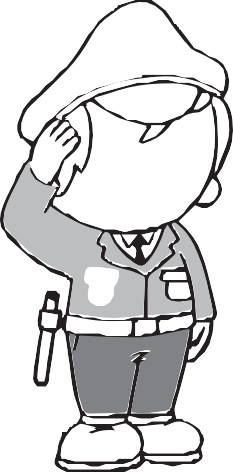 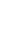 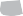 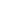 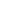 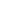 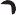 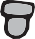 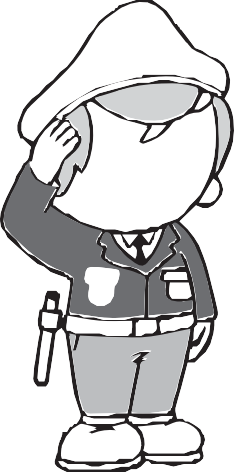 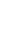 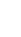 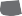 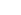 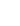 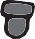 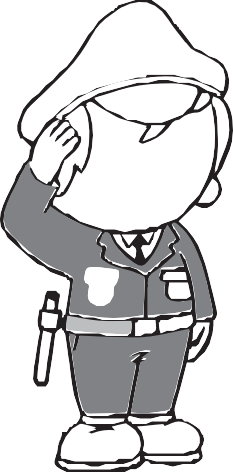 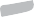 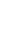 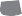 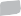 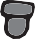 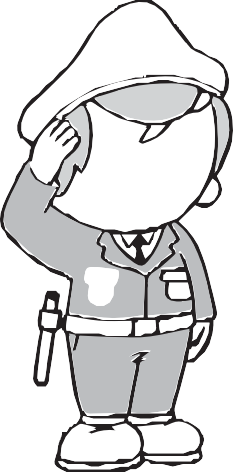 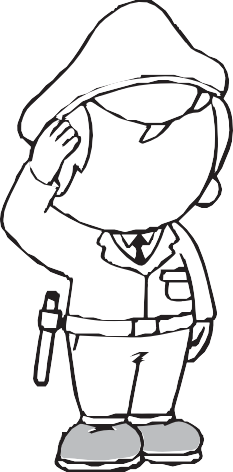 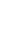 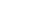 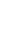 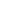 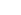 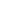 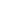 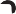 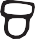 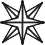 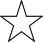 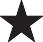 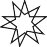 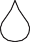 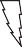 Cada soldado tem um desenho em seu chapéu.Qual é o chapéu do soldado que está em 3° lugar nessa fila?A)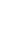 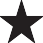 B)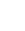 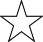 C)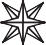 D)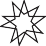 Lucas tem 19 carrinhos e Marcos tem 6.Quantos carrinhos Lucas tem a mais que Marcos?13141925Observe abaixo a jarra de suco da mãe de Francisco.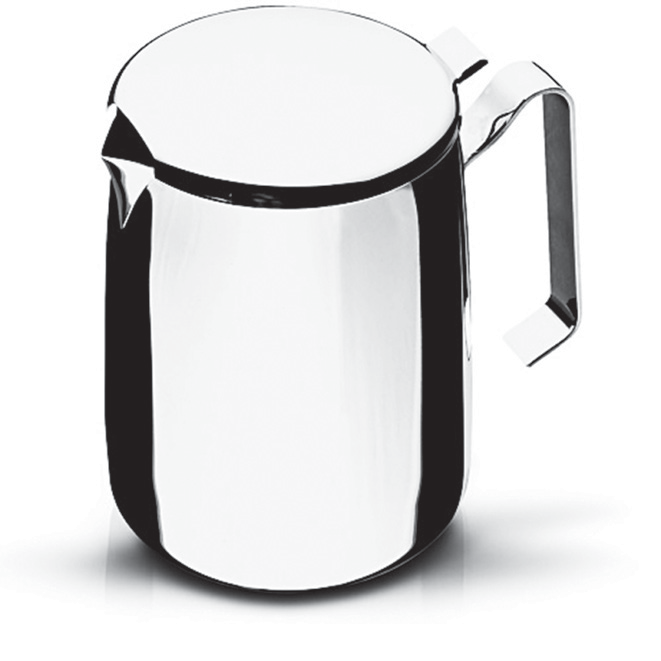 Essa jarra lembra a forma de qual sólido geométrico?A)B)C)D)Fátima comprou para seu filho um berço que custou seiscentos e noventa e dois reais. Quantos reais custou esse berço que Fátima comprou?A)  602B)  609C)  690D)  692Observe abaixo os potes de iogurte que quatro crianças compraram.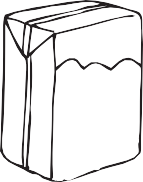 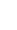 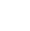 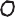 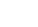 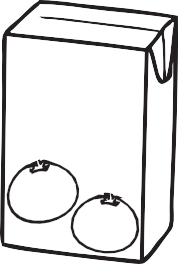 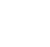 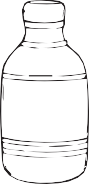 Carla	Paulo	Marisa	JoséQual foi a criança que comprou o maior pote de iogurte?Carla.José.Marisa.Paulo.Observe abaixo a tabela com o resultado de uma pesquisa feita com algumas crianças sobre os esportes que praticam.De acordo com essa tabela, quantas crianças praticam vôlei?30386680Qual dos objetos abaixo tem a forma que lembra um triângulo?A)B)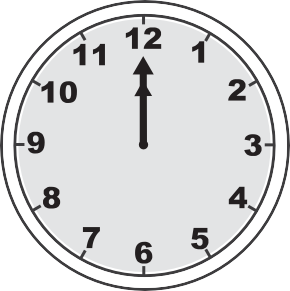 C)D)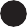 Faça um X na frase que está escrita corretamente.O COELHINHOEORATINHO NADAM NA LAGOA COMOSAPINHO.OCOELHINHO E O RATINHO NADAMNALAGOA COM O SAPINHO.O COELHINHO E O RATINHO NADAM NA LAGOA COM O SAPINHO.OCOELHINHOEORATINHO NADAMNALAGOA COM O SAPINHO.Leia o texto abaixo.CUNHA, M. Recordes dos animais – fatos e curiosidades. São Paulo: Girassol. p. 101, 2009. (P041691E4_SUP)De acordo com esse texto, o que faz o passarinho ser prevenido?Andar sobre arames farpados.Capturar apenas os insetos.Espetar os insetos com o bico.Guardar alimentos para depois.Veja a figura abaixo.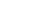 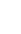 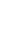 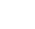 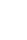 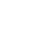 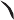 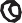 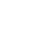 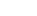 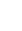 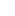 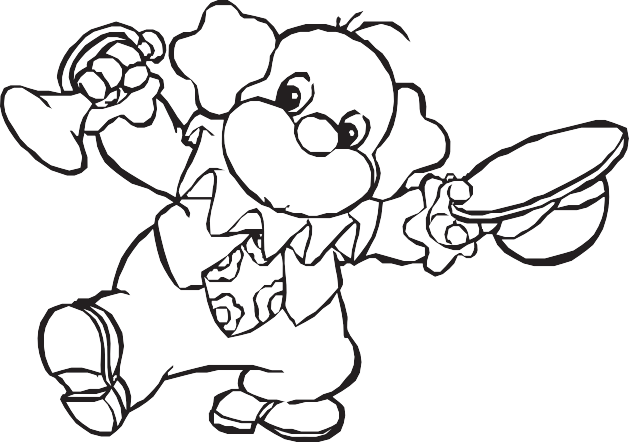 Qual é o nome dessa figura?BAGAÇOBARALHOPALÁCIOPALHAÇOLeia o texto abaixo para responder às questões.Minha 1ª Biblioteca Larousse Heróis. Tradução: Adriana de Oliveira Silva. São Paulo: Larousse do Brasil, 2007, p. 52 - 53 . (P041841E4_SUP)De acordo com esse texto, o sargento Garcia eraágil.cruel.mudo.oprimido.Esse texto éum conto.um diário.uma carta.uma notícia.No trecho “Mas ele era o defensor dos fracos e oprimidos,...”, a palavra “ele” está no lugar deBernardo.governador da província.sargento Garcia.Zorro.Veja a cena abaixo.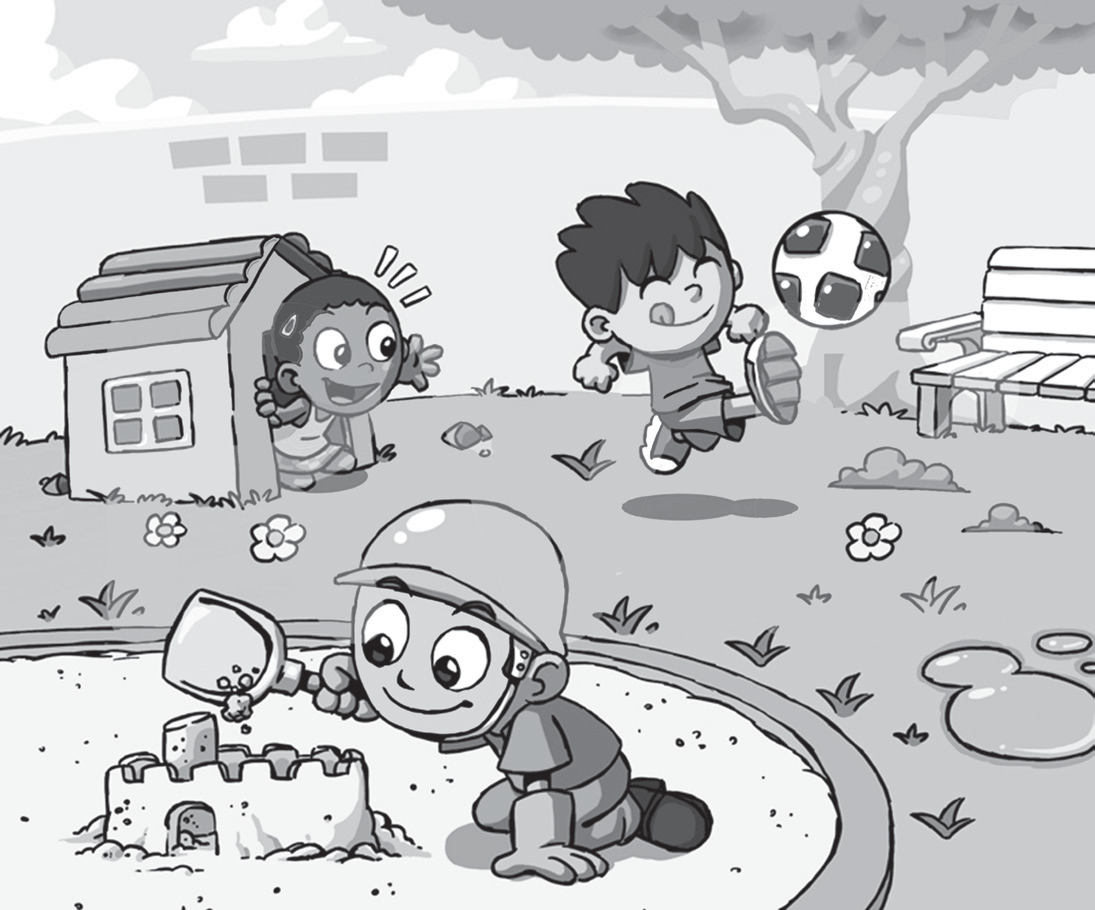 Disponível em: <http://rvbar.files.wordpress.com/2012/04/parquinho.jpg>. Acesso em: 21 fev. 2014.Faça um X na frase que conta o que acontece nessa cena.AS CRIANÇAS BRINCAM NO PARQUE.AS CRIANÇAS ENTRAM NO ARCO.AS CRIANÇAS ESCONDEM NO BARCO.AS CRIANÇAS PULAM NO BOSQUE.Leia o texto abaixo.FERNANDES, Luiz. O que devemos saber sobre a lua. Rio de Janeiro: Ediouro, 1994. Fragmento. (P030003D3_SUP)Qual é o assunto desse texto?A origem dos telescópios.A viagem do homem ao espaço.O interesse por estudar a Lua.O maior planeta do espaço.Veja a palavra abaixo.Faça um X onde aparece a palavra que você viu escrita de outra forma.A)B) 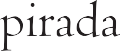 C) 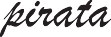 D)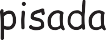 Leia o texto abaixo.Disponível em: <http://blogs.estadao.com.br/estadinho/>. Acesso em: 30 jul. 2012. (P040106E4_SUP)No trecho “Agirafa, encarregada de dar um trato na juba”, a expressão em destaque tem o sentido dearrumar.brincar.infestar.preocupar.Observe a figura geométrica abaixo.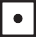 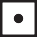 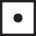 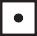 Essa figura geométrica é umcírculo.quadrado.retângulo.triângulo.Observe a conta abaixo.Qual é o resultado dessa conta? A)  624B)  634C)  830D)  840BL02M04Mariana ganhou a cartela de adesivos abaixo e colou todas as estrelinhas no teto de seu quarto.Quantas estrelinhas Mariana colou no teto do seu quarto?18202122João marcou no calendário abaixo o dia 16 de outubro, data em que iniciou uma reforma em sua casa.Essa reforma terminou no último dia desse mês. Quantos dias durou a reforma da casa de João?15 dias.16 dias.21 dias.31 dias.O gráfico abaixo mostra a quantidade de pessoas que visitaram alguns animais de um zoológico no último final de semana.Visitas do Zoológico706050403020100macaco	zebra	cobra	elefanteAnimaisDe acordo com esse gráfico, quantas pessoas visitaram o elefante?30405060Mateus utiliza o ônibus número duzentos e quarenta e cinco para ir à casa de sua amiga Rafaela.Qual é o número desse ônibus que Mateus utiliza?A)  204B)  205C)  240D)  245	20BL02M04Observe as canetas abaixo.1	2	3	4A caneta menor é a de número1234Ana fez salgados para a festa de aniversário de seu filho. Ela arrumou esses salgados em  8 bandejas com 25 salgados em cada uma.Quantos salgados Ana fez para essa festa de aniversário?2533 C) 160 D)  200Observe abaixo o desenho de uma sala de aula.Porta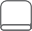 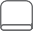 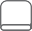 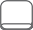 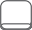 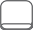 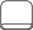 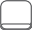 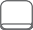 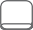 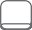 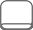 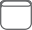 De acordo com esse desenho, qual é o aluno que se senta entre Artur e Gabriel?Ana.Felipe.Luisa.Pedro.Observe na tabela abaixo o número de participantes de cada equipe das olimpíadas de uma escola.De acordo com essa tabela, a equipe que possui, no total, 328 participantes é aamarela.azul.verde.vermelha.Veja a figura abaixo.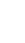 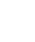 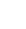 Faça um X na figura que tem a sílaba do meio (pedaço) igual a da figura que você viu.A)B)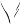 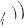 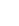 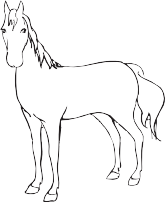 C)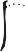 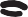 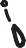 D)Leia o texto abaixo.FRAGATA, Cláudio. Ciência Hoje da Criança. Set. 2012, n. 238. (P041953E4_SUP)No trecho, “Ela era especial”, a palavra “ela” substituicaverna.fantasia.primavera.tiranossaura.Faça um X no quadradinho da palavra que tem duas sílabas (pedaços).abacateáguaanimalárvoreLeia o texto abaixo para responder às questões a seguir.Santos Dumont: um mineiro cheio de talentoVocês sabem quem é o “pai da aviação”? Pois saibam que ele é um inventor nascido em Minas Gerais, chamado Alberto Santos Dumont.A paixão de Santos Dumont pela aviação vem desde criança, quando ele observava os passarinhos para tentar entender como eles voavam. A maior dúvida do inventor era: “Como os pássaros conseguem voar, se eles são mais pesados que o ar?”.Seu pai notou o interesse de Santos Dumont pela aviação e o encaminhou para estudar na França. Em 1906 ele tentou um fato inédito: voar com um aparelho mais pesado que o ar!Na França, uma multidão de curiosos viu seu primeiro avião, o 14-BIS, voar a mais de dois metros do solo, ao longo de 60 metros.Santos Dumont também inventou o relógio de pulso ― uma forma que ele encontrou para controlar melhor o tempo de voo.Na época em que Santos Dumont estudava uma maneira de voar, também foram inventados a lâmpada e o gravador de som, por Thomas Edison, nos Estados Unidos.Disponível em: <http://www.otempo.com.br/otempinho/leiamais/materiasdecapa/NOT/356500/1>. Acesso em: 19 set. 2013. Fragmento. (P040173E4_SUP)Nesse texto, qual é o trecho que dá ideia de lugar?“Como os pássaros conseguem voar,...”.“...ele é um inventor nascido em Minas Gerais,...”.“Em 1906 ele tentou um fato inédito...”.“Santos Dumont também inventou o relógio de pulso...”.De acordo com esse texto, Santos Dumont inventou o relógio de pulso porque queriacontrolar melhor o tempo de voo.estudar uma maneira de voar.observar os passarinhos voando.voar a mais de dois metros do solo.Esse texto serve paradivulgar acidentes de avião.ensinar como fazer um avião.ensinar técnicas de controle de voo.informar sobre o inventor do avião.Qual é o assunto desse texto?A invenção do gravador de som.As invenções de Thomas Edison.O talento de Santos Dumont.Os inventores dos Estados Unidos.Leia a texto abaixo.Folha de São Paulo. Folhinha. p. 8, 12 fev. 2005. (P041681E4_SUP)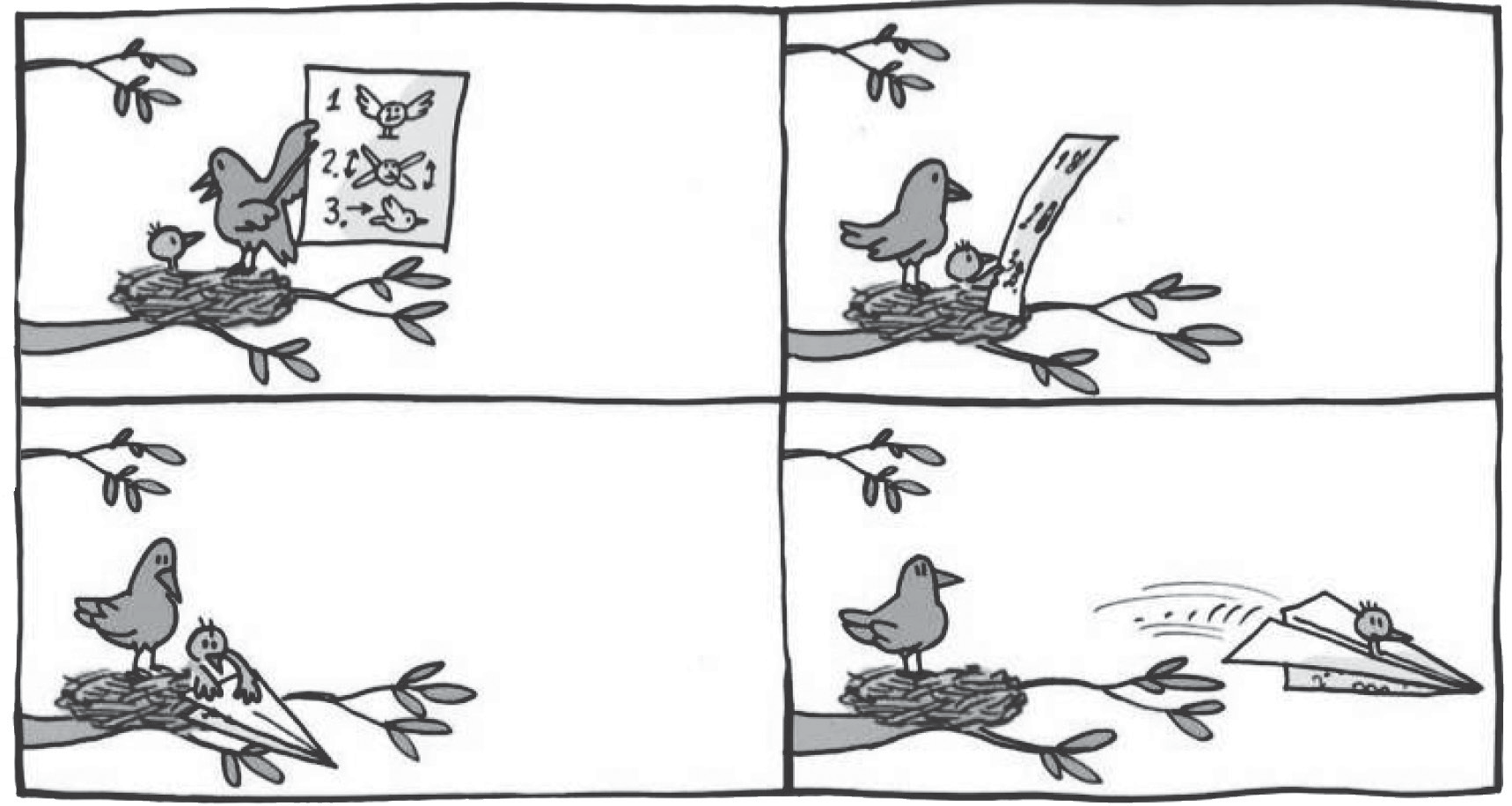 Nesse texto, no alto da árvore, a mamãe passarinho estábrincando com seu filhote.dando aula de voo ao filhote.ensinando os perigos da mata.mostrando como fazer um avião.Leia o texto abaixo.SANTOS, A. Monstros. São Paulo: Leitura.s/d. p.5-9.( P041934E4_SUP)A personagem principal dessa história é oavô.Carlos.espantalho.urso.Leia o texto abaixo.Minha 1ª Biblioteca Larousse Descobertas. Tradução: Leila Gouvêa. São Paulo: Larousse do Brasil, 2007, p. 62 - 63. Fragmento. (P041834E4_SUP)De acordo com esse texto, o que os homens pré-históricos faziam com os chifres das renas?Agulhas.Armas.Roupas.Tendas.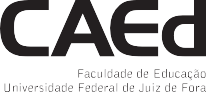 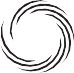 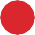 ESPORTENÚMERO DE CRIANÇASFUTEBOL80VÔLEI30BASQUETE66NATAÇÃO38OUTUBROOUTUBROOUTUBROOUTUBROOUTUBROOUTUBROOUTUBRODOMSEGTERQUAQUISEXSAB12345678910111213141516171819202122232425262728293031EQUIPENÚMERO DE PARTICIPANTESAzul308Vermelha318Amarela328Verde338